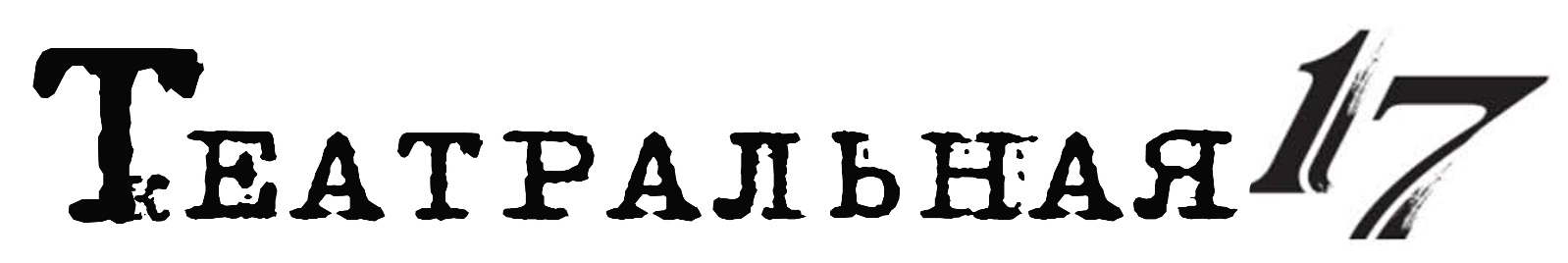 АНКЕТА Ф. И. О.Дата рождения (число/месяц/год)Паспорт или Свидетельство о рожденииУчебное заведение и классКонтактные данные(e-mail, мобильный телефон)Контактные данные и ФИО родителя(e-mail, мобильный телефон)Спортивные навыки, музыкальные инструменты, танец и вокал5 лучших фильмов на ваш взгляд?5 лучших спектаклей на ваш взгляд?Ваши любимые книги и писатели?Какую музыку вы любите и слушаете?Ваши любимые поэты? Ваши любимые художники? Ваши ожидания от ТК«Театральная 17»?